CAMPBELL SCHOOL OF INNOVATION PRESENTS…..                 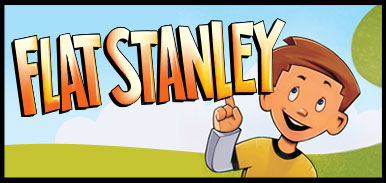 AUDITIONSREHEARSALSTECH WEEKPERFORMANCES@ CSI BistroThe Musical Adventures of Flat Stanley Jr. is presented through special arrangements with Music Theatre International (MTI).  All authorized performance materials are supplied by MTI, 423 West 55th St, New York, NY 10019 Phone: 212-541-4684  www.MTIShows.com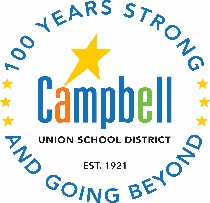 TUESDAY 12/14, THURSDAY 12/16, FRIDAY 12/17 - 2:30PM – 4:30PMTuesday and Thursdays at 2:30pm – 5:30pm including the following Fridays 1/7, 1/28 & 2/11.  Rehearsals begin on January 4th through March 2nd, 2022Feb 28th – March 3rd – Mon, Tues, Thurs – 3:45pm – 7:15pm.  Wed 1:30-6:45pmMarch 4th and March 5th – 7:00pmMANDATORY PARENT MEETING TUES. JAN. 4TH 6:00 –7:00PMPlease NOTE during Intervention Conference week drama enrichment class will be scheduled Tuesday February 8th and Thursday February 10th at 1:30pm – 4:30pm  (No class on President’s Week vacation February 17th – 21st, 2022)Registration is now open  cusdexpandedlearning.asapconnected.comRegistration is first come, first served and space is limited.No refunds after class session has already started.  Questions, please emailExpanded Learning Department at cusdexpandedlearning@campbellusd.org